Elder:	Dolores KuhlmanDeacon:	Harry Arriola AV Leader:	Chris Drake2nd Worship Service	11:20am** Listen to service on a personal device at 107.3 FM **Prelude		RAS Jr. High Bells Choir“Make a Joyful Noise” by Kevin McChesneyGathering Song	Praise TeamChurch Alive	Dolores KuhlmanWorship in Giving	Dolores Kuhlman“Fantasy on Kingsfold” arr. H. Dean WagnerChildren’s Story	Jenny ApplegateSongs of Praise & Worship	Praise TeamPrayer		Dolores KuhlmanSpecial Music	RAS Jr. High Bells Choir“Guide Me, O Thou Great Jehovah” arr. M. HelmanHearing God’s Word 	Tom Nicholas“Walking with Jesus: as it was in the days of Noah”Song of Commitment	Praise TeamPrayer of Commitment	Tom NicholasPostlude		RAS Jr. High Bells Choir“Glorious Celebration” by Cynthia DobrinskiJohn 14:1-3  “Let not your heart be troubled; you believe in God, believe also in Me. In My Father’s house are many mansions; if it were not so, I would have told you. I go to prepare a place for you. And if I go and prepare a place for you, I will come again and receive you in Myself; that where I am, there you will be also.Core Values at EastgateWe are people of the Word.We are conduits of God’s grace to the lost.We are a community centered onGrace-filled accountability.We are obedient by faith to the law of God.We are saved eternally by Grace, Through Faith in Christ alone.Budget     Featured OfferingsStudent Assistance	$3,644.07Fellowship Hall Project	Total:    $152,405.25www.eastgateadventist.churchYou can give online & listen to sermonsCalendar of eventsWe are on Facebook too!Church Office InformationPastor:	Eric Sayler  Cell:	(509)730-5271  Email:	eric@eastgateadventist.churchAdministrative Assistant: 	Marlien Arriola   Email:     	office@eastgateadventist.churchOffice Hours:Tuesday, Wednesday, Friday	  9:00am – 12:00pmContact Information:380 N Tausick Way ~ Walla Walla, WA  99362(509) 529-9933  Sunset:  Tonight – 7:43pm Next Friday –7:51pm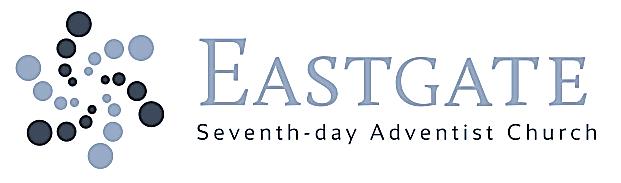 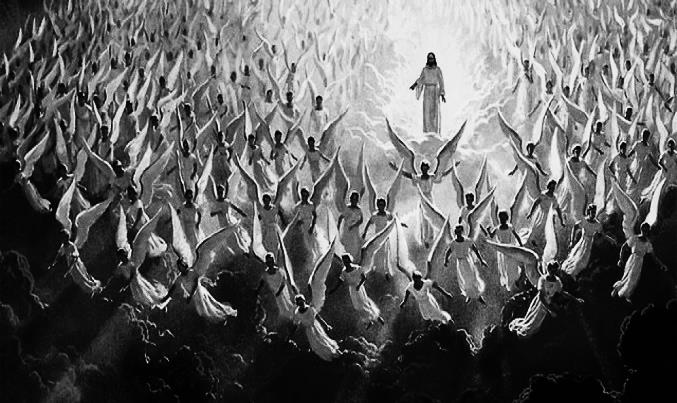 April 18, 2015Our Mission:Connect, Grow, ServeWelcomeWe’re glad you’re worshipping with us today!Elder:	Rod ZuverLead Deacon:	Alex Colter AV Leader:	Bob Daniel & Brian Treadway1st Worship Service		9:00am** Listen to service on a personal device at 107.3 FM **Church Alive	Rod ZuverSongs of Praise & Worship 	Praise TeamWorship in Giving 	Rod Zuver“Church Budget” Children’s Story	Kim AndersonSongs of Praise & Worship  	Praise TeamPrayer 		Rod ZuverHearing God’s Word 	Tom Nicholas“Walking with Jesus: as it was in the days of Noah”Song of Commitment	Praise TeamPrayer of Commitment	Tom NicholasPianist: Doris BoydToday’s Study Options	10:10amLesson Study	“The Book of Luke”Hargreaves 	Room 345Wittlake / Daniel	SanctuaryAlternate Study OptionsColvin/Rogers	Room 350		Bible Teachings	 Williams	Room 330		Bible Study: “Seeking to Know God”Collegiate	Room 145		“The Book of John”Faith Finders 	Room 150   		“Patriarchs and Prophets”The 	Word	Room 140 		Bible Study: “Jesus Parables”Renshaw 	Room 325	“Get Healthy Now!” DVD	 This Week at a Glance	Sabbath, April 189:00am/11:20am	Tom Nicholas“Walking with Jesus”	SanctuaryImmediately after 2nd service	Prayer		SanctuaryAll-Church Fellowship Meal2:30/3:30pm	Singing Bands Park Manor/RegencyMonday, April 206:30pm		Women’s Group		Room 162Wednesday, April 22  6:30pm		Couple’s Group         Harry & Marlien Arriola’s Home (Dare to Ask for More)		816 Fern Ave, WW6:30pm		Men’s Group		Room 3306:30pm		Prayer and Praise		Carol Hargreaves’ Home		142 NW Earl Ln in College Place, WA7:00pm		Bible Study Group		Dolores Kuhlman’s Home		2022 Gemstone Drive in Walla Walla, WAFriday, April 246:30pm		Gospel Music Jam		Room 1606:30pm		Prayer 		Library-Room 325Sabbath, April 259:00am/11:20am	Pastor Eric Sayler“Walking with Jesus”	SanctuaryImmediately after 2nd service	Prayer		SanctuaryAll-Church Fellowship MealEastgate SDA Church presents “Walking with Jesus”  Sabbaths, February 21st ~ May 16th 9:00am/11:20amMembership Transfers	1st ReadingShawn & Lara Dowie			     to Vancouver, WAAndrea Cafferky	            from Blue Mt. Valley-Mission ChurchAdditional Events & InformationEastgate Church InformationTHANK YOU FROM EVELYN SMITH“I, and my family would like to express our gratitude to the Eastgate SDA Church. For the prayers and support provided to me and my family through this time of sorrow, the many hands that prepared and delivered meals to us and the help with Bill’s memorial service. THANK YOU!” PRAYERImmediately after 2nd service - If you would like to pray for others, praise or you have something that is on your heart to bring to the Lord in prayer, join us in the Sanctuary. WOMEN’S MINISTRY-LADIES NIGHT OUT!Saturday, May 2nd at 7:30pm. Join us for vespers followed by a “Ladies Night Out” 8:00pm at Bowlaway lanes on Ash Street in Walla Walla. Come dressed as you are or in 1950’s style! There is a cost for shoes and lanes. Start looking for a babysitter! Community InformationHave you considered putting your precious kiddo in preschool? Be sure to check out Discovery Preschool located on the WWU campus. Join us at our open house on Friday, May 1st from 9:00 – 11:00 a.m.   Register your child for preschool before the end of May and save 50% on the registration fee.  To see pictures of our staff and students in action, “like” us on facebook.  You can also check out our web site www.wallawalla.edu/preschool. For more information contact Melissa Hammond at Melissa.Hammond@wallawalla.edu. 